邀标通知书我单位拟就扶沟县人民医院会议室音响设备项目进行招标，欢迎符合招标要求、有履约能力的单位按本邀标通知书的有关要求前来投标。招标内容：　　1、项目名称：扶沟县人民医院会议室音响设备项目2、预算金额：80804.00 元二、投标须知：　　1、投标单位应认真确认本邀标文件所有条款，提交有效证书、证件，不符合文件要求的标书将被取消投标资格。　　2、现场踏勘时间：自行踏勘。　　3、现场踏勘地点：扶沟县人民医院院内4、投标单位资格：（1）中华人民共和国境内注册的企业法人，持有有效的企业法人营业执照，具备相关经营范围。（2）根据《关于在政府采购活动中查询及使用信用记录有关问题的通知》 (财库[2016]125号)的规定，对列入失信被执行人、重大税收违法案件当事人名单、政府采购严重违法失信行为记录名单的供应商，拒绝参与本项目政府采购活动；    【查询渠道：“信用中国”网站(网站(www.creditchina.gov.cn) )、中国政府采购网(购网 (www.ccgp.gov.cn) 】，响应文件中提供查询截图。　　5、工期: 10日历天。　　6、质量要求：合格三、标书要求：（一）投标单位应提供：1、资格证明文件：（1）企业法人营业执照1份。（复印件加盖公章）（2）企业相关资质证明。（复印件加盖公章）（3）如投标人不是本公司法人代表，须持本人身份证和有法人代表签字的《法人代表授权书》并加盖公章。2、报价文件：（1）报价：经勘查项目现场并研究招标要求、合同条款、及其他有关文件后做出报价，并现场进行二次报价。（2）投标单位应将打印并盖章的投标文件提供1正2副，密封后加盖公章，于 2023 年3 月 16 日17时前将投标文件送至我单位招标办公室。四、技术要求及验收标准：　按照国家有关规定标准及招标单位要求和投标单位承诺执行，并保证按招标人的要求安装。五、招标原则：　 1、公开、公平、公正的原则。　 2、综合评比原则：报价和企业信誉执行合同的能力。六、联系方式招标单位：扶沟县人民医院联系人：张主任联系电话：13653944673                      附件：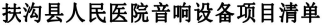 6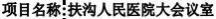 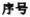 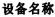 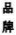 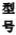 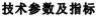 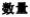 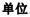 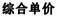 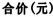 1真分集一拖 二无线话筒采用真分级接收技术，空阔最大使用距离 300米。300组频点红外线对频，手咪通用，抗干扰 能力强 。发射LCD显示频道和电池电量，电池低压闪 烁至1.8V自动关机。设有回输啸叫抑制减弱功能，能有效减少 回输啸叫。发射器分两级功率调节，低功率50米、高 功率300米。适用于大小舞台，会议厅，KTV包房等。 产品参数：频率范围：520-930MHz调频方式：宽带FM可调范围：60MHz信道范围：300信道间隔：200KHz频率稳定度： ±0.005%以内动态范围：>105Db最大频偏： ±45KHz音频响应：40Hz-18KHz (±3dB)综合S/N比:>115dB综合失真：<0.2%工作温度：-25°--+40°接收机指标：接收机方式：二次变频超外差输入功率：5W中频频率：第一中频：110MHz,第二中频 10.7MHz无线接口：BNC/50Ω灵敏度：12dB(80dBS/N)灵敏度调节范围：10-32dB杂散抑制：>95dB最大输出电平：-10dBV发射器指标：天线程式：佩挂发射器采用1/4波长鞭状天 线，内置天线输出功率：20mW杂散抑制：-60dB供电：两节AA电池2套2一拖四无 线 会议话筒接收机技术参数工作频率：500-700MHz通道：4*100通道可调频红外对频，频率同频技术显示屏显示发射器电池电量S/N信噪比：>105dBT.H.D失真:<0.5%频率响应:40Hz-18KHz杂讯锁定静噪控制+音频导航锁定静噪 远距离线路设计,使用距离可达50-80米 发射器技术参数频道:200频道频带宽度:70MHz频道间隔:350KHz2套频率稳定度: ±0.005%使用电池:2节AA电池/5号电池3数字反馈 抑 制器会议系统中防啸叫的完美解决方案；* 2吋TFT彩屏，中英文可选；* 反馈加移频设计方案，移频4档可选；配 合波器，防啸叫效果出众* 每通道设12个陷波器,12个PEQ，分辨精 度1Hz,工作频率20-20KHZ，* 24bit高性能A/D及D/Al转换， 自动扫描 啸叫点并抑制；* 独特的噪声门功能可抑制系统微弱噪声 干扰；* 输入压缩功能，消除反馈同时更可扩展 人声动态；* 响应时间快中慢3速可定，陷波器Q值两 档自动选取，更具人性化；* 配有专业的PC调试软件，USB免驱动即插即用，方便快捷。技术参数：模拟输入：2CH-XLR和1/4“TRS(母)输入， 电子平衡/不平衡输入阻抗：平衡47Ω，不平衡20KΩ 最大线路电平输入：+18dBμ模拟输出：2CH-XLR和1/4“TRS(母)输出， 电子平衡/不平衡输出阻抗：平衡>120Ω，不平衡>60Ω 最大输出电平：+20dB μ频率响应：20Hz-20KHz， ±0.3dB信噪比：>105dB(A)动态范围：103dB总谐波失真+噪声：0.005％,1KHz；20Hz- 10KHz，<0.01％；10KHz-20KHz，<0.025 ％工作电压：110V/220V/AC 50Hz/60Hz 体积：宽490*深190*高45(mm)重量：2.25KG1台4专业调音台■单声道输入通道采用高中低3段均衡调节 ，立体声输入通道采用高精准4段均衡调节 ，中频采用宽频段扫频控制■两路辅助输出，所有辅助输入控制均可 以进行选择推子前推子后信号切换■输入每路带低切、话筒/信号切换、两主 输出、两编组、  监听PFL等开关控制■内置专业24-bitDSP数字效果器，采用 2*12LCD屏显示■带高品质USB声卡，能连接电脑进行数字 音乐播放和录音；可通过产品自带蓝牙播 放模块，能连接手机、PC等带蓝牙发送的 设备进行音乐无线播放■输出通道：一组立体声主输出，两组编 组输出，两组辅助输出，一组立体声监听 输出，一组CD/TAPE输出■SMT表面贴片工艺，外置电源，使得设备本身噪音小、串音小、交流声小主要技术参数：■频率响应：20Hz-20KHz(±0.5dB)■左右通道串音：-66dB@20KHz■信噪比： ≥90dB@1KHz 0dB■主输出通道最大平衡输出：24dB(± 1.5dB)■耳机输出：12dB/0.25W@32Ω  18d@10K Ω  20Hz-20KHz■通道间增益差：≤2dB■失真度：≤0.002%@0dB 1KHz■单声道通道均衡高频频点：14KHz；中频1台扫频范围：200Hz-8KHz；低频频点：80Hz■立体声通道均衡高频：20KHz；中高频： 3KHz；中低频：500Hz；低频：20Hz■中心频点频偏：＜8%；最大增益范围： ±15dB■效果器：21种DSP效果可调■产品尺寸 (宽x深x高) ： 416mmx419mmx80mm■净重：7KG5安装调试+ 辅材安装调试+辅材1项6    合计6    合计6    合计6    合计6    合计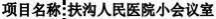 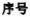 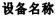 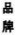 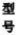 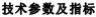 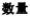 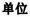 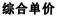 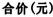 1扩声功放技术参数：MX-450型号-2通道功率放大器 ；输出功率：8Ω/800W×2、4Ω/1800W×2 ；桥接功率：8Ω/2400W×2；频率响应   (+0/-0.5dB)：20Hz~20KHz；总谐波失真 ：＜0.05%；信噪比： ≥110dB；阻尼系数 ：＞200；分离度：＞70dB；转换速度：  30V/Us；输入阻抗：20KΩ平衡；保护系统 ：短路、断路、直流电压、过热、射频保 护；供电要求：200~240V/50~60Hz。2套2调音台输入电压：AC220V/50Hz• 额定功率：25W• 频率响应：20Hz~20KHz• 重量：4.41KG• 规格 (长*宽*高) mm：400*400*45• 输入方式：4路话筒卡龙母，4路莲花• 输出方式：主声道双声道平衡、6.35插 座。SUB 双声道6.35插座• 单声道输入配备高品质话筒放大器。• 功能：高中低音调节，话筒48V供电选择 ，录音输出，2编组输出，2路辅助输出，数码混响,USB录音放音• 每通道有高、中、低3段参量均衡器。• 音质优美。• 外置式低噪声电源设计。• 备有录音输入输出功能• 最大输出电平:19dBm(1KHz,THD=0.5%)• 剩余噪声：-75dB• 信噪比：71dB• 等效噪声源输入电动势-12dBm• 耳机输出功率：         40mw(1KHz,THD=0.5%,200Ω)• 均衡：   低频：80Hz±15dB中频2.5KHz±15dB高频：12KHz±15dB• 增益控制：单声道：-55dB~0 dB。立体 声：-10dB~0dB• 频率响应：20Hz~20KHz (+1dB,-3dB)• 总谐波失真+噪声：≤0.05% (1KHz， 0.775V)• 开关、指示：船型开关、面板电源指示 灯，监听电平指示1台3会议话筒技术参数：接收机◆ 载波频率：550-980MHz(可调)◆ 电源适配器使用电压：AC110V-230V2套50Hz/60Hz (请按机壳和电源适配器标注使 用)◆ 直流输入电压：DC12—DC15V 1500mA◆ 消耗功率：13W◆ S/N信噪比： ≥95dB◆ T.H.D失真：＜0.5%◆ 频率响应：60Hz -16KHz 发射机◆ 载波频率：550-980MHz (可调)◆ 发射功率：10dBm◆ 输入音频调制信号选择：MIC IN电容咪 输入 (内供电) LINE IN音频线路输入◆ 调制方式：FM◆ 最大调制度： ±45KHz◆ 高次谐波：低于主波基准60dB以上◆ 使用电池电压：3V (2节AA1.5V碱性电 池或高容量AA1.2V-1800mAh充电电池)◆ 连续使用时间：8小时4话筒系统参数：◆ 工作频率：740-789.75MHz◆ 调制方式：宽带FM◆ 信道数目：200◆ 信道间隔：250KHz◆ 频率稳定度： ±0.005%◆ 动态范围：100dB◆ 最大偏移： ±45KHz◆ 音频频率响应：20Hz-20KHz (±3dB)◆ 综合信噪比：＞105dB◆ 综合失真：≤0.5%◆ 工作距离：80m (在理想环境的情况下 )◆ 工作环境温度：-10℃~+50℃ 接收机指标：◆ 接收机方式：二次变频超外差◆ 中  频：110MHz、10.7MHz◆ 天线接入：BNC /50Ω◆ 灵敏度：12dBuV(80dB S/N)◆ 灵敏度调节范围：12-32dBuV◆ 杂散抑制： ≥75dB◆ 最大出电平：+10Dbv 发射机指标：◆ 天  线：内置式◆ 输出功率：＜10mW◆ 杂散抑：-60dB◆ 供  电：2节5号1.5V碱性电池◆ 电池寿命：正常功率发射时大约10小时 (低功率发射时大约12小时)1套5反馈处理器◆ 输出电压：输出幻象48V◆ 输入电压：AC220V/50Hz◆ 输出电流：6.5mA◆ 话筒连接匹配：幻象和非幻象供电话筒◆ 话筒连接方式：6路卡龙母插座◆ 重量：2.60KG◆ 规格 (长*宽*高) mm ：1U机箱 420*205*44◆ 外接输入连接：6路话筒卡龙公、线路 莲花单声道，效果单声道◆ 输出连接：卡龙平衡、线路莲花单声道 ，效果单声道◆ 功能：1路外接输入移频手动切换，6路 话筒移频手动切换，6路话筒幻象供电选择◆ 功      率：15W◆ 开关/指示：船型开关，面板电源指示 灯，移频切换指示◆ 出厂配置：成品、音频线、说明书、合 格证、保修卡1台6音箱线无氧铜线材1批7信号线+辅材无氧铜线材1批8安装调试1项9  合计9  合计9  合计9  合计9  合计合计：合计：合计：合计：合计：合计：合计：合计：合计：